TRƯỜNG ĐẠI HỌC NHA TRANG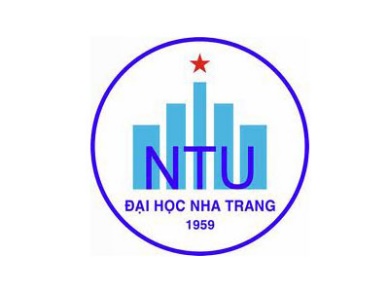 Khoa/Viện: Công nghệ thực phẩmBộ môn: Kỹ thuật Hóa họcĐỀ CƯƠNG CHI TIẾT HỌC PHẦN1. Thông tin về học phần:Tên học phần:				Tiếng Anh chuyên ngành Tiếng Việt:                                   Tiếng Anh chuyên ngànhTiếng Anh:			      English for specific purposes	Mã học phần:	CHE 303Số tín chỉ:		3	Đào tạo trình độ:	 Đại học 					Học phần tiên quyết:	Tiếng Anh 1, Tiếng Anh 22. Thông tin về GV: Họ và tên:	 Hà Thị Hải Yến			Chức danh, học hàm, học vị:	GV, TSĐiện thoại:	  035 745 73 79		Email:	yenhth@ntu.edu.vn Địa chỉ NTU E-learning:				Địa chỉ Google Meet: https://meet.google.com/jhz-opib-kykĐịa chỉ zoom: ID:8853009033. Pass: 797979Địa điểm tiếp SV: VP Bộ môn KT Hóa học3. Mô tả học phần: Học phần cung cấp cho người học những thuật ngữ cơ bản thuộc chuyên ngành Hóa học và Kỹ thuật Hóa học, cấu trúc các cụm từ và các loại câu thông dụng trong các văn bản khoa học tiếng Anh. 4. Mục tiêu: Trang bị cho sinh viên vốn từ vựng tiếng Anh chuyên ngành Hóa học làm cơ sở để có thể tham khảo các tài liệu tiếng Anh nhằm phục vụ cho việc học tập cũng như làm việc sau này. 5. Chuẩn đầu ra (CLOs): Sau khi học xong học phần, người học có thể:    a) Biết từ vựng chuyên ngành về:a1) Tầm quan trọng của ngành họca2) Các trạng thái vật chất và sự biến đổi các trạng thái vật chấta3) Tên một số thiết bị, dụng cụ cơ bản trong phòng thí nghiệm hóa họca4) Quy tắc an toàn trong phòng thí nghiệma5) Tên một số nguyên tố phổ biến và hợp chất (oxit, axit, bazơ, muối và phức chất vô cơ)a6) Phân loại các phản ứng trong hóa học vô cơa7) Ứng dụng các hợp chất vô cơa8) Tên và tính chất các hợp chất hữu cơ đơn giảna9) Ứng dụng các hợp chất hữu cơ trong cuộc sốnga10) Nguyên lý cơ bản của hóa học xanha11) Các biểu tượng cảnh báo độc hạia12) Chuẩn độa13) Phân lập và tinh chế các chấta14) Các câu mẫu trong một bài trình bày báo cáo khoa họca15) Mô tả hình vẽ, sơ đồ và đọc công thức trong báo cáo khoa họca16) Lịch sử của khoa học vật liệua17) Các tính chất của polymera18) Ống nanocacbon a19) Các hợp chất tự nhiên có hoạt tính sinh họca20) Sự hình thành dầu mỏ trong tự nhiêna21) Từ viết tắt trong báo cáo khoa họca22) Các mẫu câu thường dùng trong báo cáo khoa họcb) Cấu trúc ngữ phápb1) Phân biệt thì quá khứ đơn và thì hiện tại hoàn thànhb2) Sử dụng đúng giới từ đi kèm với động từ, tính từ và danh từ b3) Vận dụng cấu trúc “so sánh”b4) Thành lập trạng từ loại I và II trong tiếng Anh b5) Thành lập dạng bị động từ các câu chủ độngb6) Thành lập từ dùng tiền tố và hậu tốb7) Danh động từ (V-ing)b8) Subordinate clauseb9) Mạo từb10) Câu trần thuật c) Vận dụng từ vựng và cấu trúc ngữ pháp đã học để nói/viết về:c1) Vận dụng từ vựng  nói về công việc trong tương lai (Kỹ sư hóa học)c2) Vận dụng từ vựng và cấu trúc đã học để mô tả quy trình chưng cấtc3) Vận dụng mô tả quy trình sản xuất axit sunfuricc4) Công nghệ sản xuất cao suc5) Quy trình xử lý nước thải và chất thải rắnc6) Phương pháp xác định asen trong nướcc7) Tìm kiếm bài báo khoa họcc8) Trình bày một báo cáo khoa họcc9) Lựa chọn vật liệu polymer thích hợp để làm bình chứa chất lỏng có gasc10) Công nghệ sản xuất polymerc11) Quy trình chiết curcuminc12) Quy trình chiết khổ quac13) Quy trình chưng cất dầu mỏc14) Quy trình tinh chế dầu mỏd) Tự tin thuyết trình một chủ đề liên quan đến ngành nghề bằng tiếng Anhe) Đọc hiểu các bài viết chuyên môn bằng tiếng Anh6. Đánh giá kết quả học tập: 7. Tài liệu dạy và học:	8. Kế hoạch dạy học9. Yêu cầu đối với người học: - Thường xuyên cập nhật và thực hiện đúng kế hoạch dạy học, kiểm tra, đánh giá theo Đề cương chi tiết học phần trên hệ thống NTU E-learning lớp học phần;- Thực hiện đầy đủ và trung thực các nhiệm vụ học tập, kiểm tra, đánh giá theo Đề cương chi tiết học phần và hướng dẫn của GV giảng dạy học phần;- Đối với học trên lớp:      - Đi học đúng giờ. Tham dự  80% số giờ lên lớp Thái độ học tập đúng đắnTham gia tích cực hoạt động của nhómTrật tự trong lớp, không nghe điện thoại, ngủ gật…- Đối với thi và kiểm tra:Dự kiểm tra đầy đủ và đúng lớp đã đăng ký Nghiêm túc trong thi cử, kiểm tra 		NHÓM GIẢNG VIÊN BIÊN SOẠN		(Ký và ghi họ tên)	TRƯỞNG KHOA/VIỆN	TRƯỞNG BỘ MÔN
	(Ký và ghi họ tên)	(Ký và ghi họ tên)	TT.Hoạt động đánh giáHình thức/công cụ đánh giáNhằm đạt CLOsTrọng số (%)1Đánh giá quá trìnhTham gia học trên lớp: lên lớp đầy đủ, chuẩn bị bài tốt, tích cực thảo luận…Tự nghiên cứu: hoàn thành nhiệm vụ giảng viên giao trong tuần, bài tập nhóm/tháng/học kỳ…d, e202Thi giữa kỳPresentation in English/ Trắc nghiệma-c303Thi cuối kỳTrắc nghiệma-c50STTTên tác giảTên tài liệuNăm xuất bảnNhà xuất bảnĐịa chỉ khai thác tài liệuMục đích sử dụngMục đích sử dụngSTTTên tác giảTên tài liệuNăm xuất bảnNhà xuất bảnĐịa chỉ khai thác tài liệuTài liệu chínhTham khảo1Mgr. Božena VelebnáEnglish for chemists2009Pavol Jozef Šafárik University, SlovakiaBộ môn2Iris EisenbachEnglish for material science and engineering2011Vieweg Teubner, GermanyBộ mônxTuầnChương Nhằm đạt CLOsPhương pháp
dạy – họcNhiệm vụ của người học1(13/9-19/9)Introduction to chemistryHistory of chemistryGrammar: Simple past versus Present perfectThe future job: A chemical engineerGrammar: Verbs, adjectives, and nouns followed by prepositionsCase study: States of Mattera1, a2, b1, b2, c1Thảo luận cách dạy học trên E-learning và trên Zoom - Dạy trực tuyến (tóm tắt lý thuyết, sửa bài tập, thảo luận nhóm) trên Zoom.- Gửi tài liệu học tập và bài tập chủ đề 1 lên E-learning- Đọc tài liệu hướng dẫn cài đặt và sử dụng phần mềm Zoom, sử dụng tương tác trên E-learningTham gia đầy đủ các tiết học online trên Zoom.Đọc tài liệu và làm bài tập ở nhà, gửi lên Elearning trước hạn chót.2(20/9-26/9)Chemistry laboratoryNames of common chemistry laboratory equipmentsGrammar: comparisonChemical laboratory safety guideCase study: Distillation procedurea3, a4, b3, c2Tóm tắt lý thuyết, sửa bài tập, thảo luận nhóm trên Zoom.- Gửi tài liệu học tập và bài tập chủ đề 2 lên E-learningTham gia đầy đủ các tiết học online trên Zoom.Đọc tài liệu và làm bài tập ở nhà, gửi lên Elearning trước hạn chót.SV làm video nói tiếng Anh.3,4(27/9-3/10)(4/10-10/10)Inorganic chemistryName of elements and compoundsTypes of Inorganic chemical reactionsGrammar: Adverbs IApplication of inorganic compoundsCase study: Manufacturing of sulfuric acidGrammar: The passive voicea5, a6, a7, b4, b5, c3- Hướng dẫn bài tập đọc bản vẽ, thảo luận trên Zoom - Trao đổi và nộp bài tập trên E-learningTham gia đầy đủ các tiết học online trên Zoom.Đọc tài liệu và làm bài tập ở nhà, gửi lên Elearning trước hạn chót. SV làm video nói tiếng Anh.5,6(11/10-24/10)Organic chemistryNomenclature of organic compounds Word formation: Suffixes in verbs, nouns and adjectivesProperties of organic compoundsOrganic compounds in everyday lifeGrammar: Adverbs IICase study: Rubber processing technologya8, a9, c4, b4, b6Tóm tắt lý thuyết, sửa bài tập, thảo luận nhóm trên Zoom.- Gửi tài liệu học tập và bài tập chủ đề 3 lên E-learningTham gia đầy đủ các tiết học online trên Zoom.Đọc tài liệu và làm bài tập ở nhà, gửi lên Elearning trước hạn chót.SV làm video nói tiếng Anh.7(25/10-31/10)Environmental Chemistry Principles of Green ChemistryGrammar: Gerund (-ing form) Hazard SymbolsCase study: Wastewater treatment processCase study: Solid waste treatment processa10, a11, c5, b7Tóm tắt lý thuyết, sửa bài tập, thảo luận nhóm trên Zoom.- Gửi tài liệu học tập và bài tập chủ đề 4 lên E-learningTham gia đầy đủ các tiết học online trên Zoom.Đọc tài liệu và làm bài tập ở nhà, gửi lên Elearning trước hạn chót.SV làm video nói tiếng Anh.8 (1/11-7/11)Thi giữa kỳ9,10(8/11-21/11)Analytical ChemistryTitrationGrammar: Subordinate clausesIsolation and Purification of SubstancesCase study: Rapid Method of Determination of Potassium in MineralsGrammar: Modal auxiliariesa12, a13, b8, b9, c6Tóm tắt lý thuyết, sửa bài tập, thảo luận nhóm trên Zoom.- Gửi tài liệu học tập và bài tập chủ đề 2 lên E-learningTham gia đầy đủ các tiết học online trên Zoom.Đọc tài liệu và làm bài tập ở nhà, gửi lên Elearning trước hạn chót.SV làm video nói tiếng Anh.11(22/11-28/11)Reading academic papers and giving academic presentations How to search and read an academic paper?Some phrases for academic presentationsSome phrases for describing figures, diagrams and for reading formulasHow to give an academic presentation?a14, a15, c7, c8Tóm tắt lý thuyết, sửa bài tập, thảo luận nhóm trên Zoom.- Gửi tài liệu học tập và bài tập chủ đề 6 lên E-learningTham gia đầy đủ các tiết học online trên Zoom.Đọc tài liệu và làm bài tập ở nhà, gửi lên Elearning trước hạn chót.SV làm video nói tiếng Anh.12, 13(29/11-12/12)Material ScienceHistorical backgroundProperties of polymersCase study: common objects made of polymersGrammar: reported speech ( Indirect speech)Case study: polymer processingNanotechnology: Carbon nanotubesa16, a17, a18, b10, c9,c10Tóm tắt lý thuyết, sửa bài tập, thảo luận nhóm trên Zoom.- Gửi tài liệu học tập và bài tập chủ đề 7 lên E-learningTham gia đầy đủ các tiết học online trên Zoom.Đọc tài liệu và làm bài tập ở nhà, gửi lên Elearning trước hạn chót.SV làm video nói tiếng Anh.14(13/12-19/12)Natural compoundsApplications of bioactive natural compoundsWord formation: The suffix –able/ibleCase study: curcumin extraction process Word formation: PrefixesCase study: bitter gourd extraction process a19, a20, b6, c11, c12Tóm tắt lý thuyết, sửa bài tập, thảo luận nhóm trên Zoom.- Gửi tài liệu học tập và bài tập chủ đề 8 lên E-learningTham gia đầy đủ các tiết học online trên Zoom.Đọc tài liệu và làm bài tập ở nhà, gửi lên Elearning trước hạn chót.SV làm video nói tiếng Anh.15(20/12-26/12)Petrolium processing Oil/natural gas formationSome abbreviations for academic purposesCase study: Petrolium distillation processSome phrases for academic writingCase study: Petrolium refinery processa21, a22, c13, c14Tóm tắt lý thuyết, sửa bài tập, thảo luận nhóm trên Zoom.- Gửi tài liệu học tập và bài tập chủ đề 9. lên E-learningTham gia đầy đủ các tiết học online trên Zoom.Đọc tài liệu và làm bài tập ở nhà, gửi lên Elearning trước hạn chót.